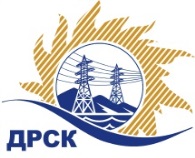 Акционерное Общество«Дальневосточная распределительная сетевая  компания»ПРОТОКОЛ № 283/УТПиР-Рзаседания Закупочной комиссии по рассмотрению заявок по открытому запросу предложений на право заключения договора на выполнение работ  «Реконструкция РС 6/10/0,4 кВ для улучшения качества эл.энергии (км, МВА), филиал  "АЭС"» закупка 1122Способ и предмет закупки: открытый запрос предложений  на право заключения Договора на выполнение работ «Реконструкция РС 6/10/0,4 кВ для улучшения качества эл.энергии (км, МВА), филиал  "АЭС"», закупка 1122, ГКПЗ 2017.ПРИСУТСТВОВАЛИ:  члены постоянно действующей Закупочной комиссии 2-го уровня АО «ДРСК» .ВОПРОСЫ, ВЫНОСИМЫЕ НА РАССМОТРЕНИЕ ЗАКУПОЧНОЙ КОМИССИИ: О  рассмотрении результатов оценки заявок УчастниковОб отклонении заявки ООО "Подрядчик ДВ»О признании заявок соответствующими условиям Документации о закупкеО предварительной ранжировке заявок.О проведении переторжкиРЕШИЛИ:По вопросу № 1Признать объем полученной информации достаточным для принятия решения.Утвердить цены, полученные на процедуре вскрытия конвертов с заявками участников открытого запроса предложений.По вопросу № 2Отклонить заявку Участника ООО "ПОДРЯДЧИК ДВ" от дальнейшего рассмотрения как несоответствующую требованиям пп. «в» п. 2.8.2.5 Документации о закупке.По вопросу № 3Признать заявки ООО "АСЭСС" ((Амурская область, г. Благовещенск) ул. 50 лет Октября 228), ООО "ЭК "СВЕТОТЕХНИКА" (675029, Россия, Амурская обл., г. Благовещенск, ул. Артиллерийская, д. 116) соответствующими условиям Документации о закупке и принять их к дальнейшему рассмотрению.По вопросу № 4Утвердить предварительную ранжировку заявок Участников:По вопросу № 5Провести переторжку. Допустить к участию в переторжке заявки следующих участников ООО "АСЭСС" ((Амурская область, г. Благовещенск) ул. 50 лет Октября 228), ООО "ЭК "СВЕТОТЕХНИКА" (675029, Россия, Амурская обл., г. Благовещенск, ул. Артиллерийская, д. 116) Определить форму переторжки: заочная.Назначить переторжку на 30.03.2017 в 14:00 час. (благовещенского времени).Место проведения переторжки: ЭТП b2b-energoОтветственному секретарю Закупочной комиссии уведомить участников, приглашенных к участию в переторжке, о принятом комиссией решенииИсп. Коротаева Т.В.Тел. (4162) 397-205г. Благовещенск«27» марта 2017№Наименование участника и его адрес Цена суммарно образованная по перечню работ, указанных в  Протоколах  договорной цены1ООО "АСЭСС" ((Амурская область, г. Благовещенск) ул. 50 лет Октября 228)3 534 100,00 руб. с учетом НДС2 995 000,00 руб. без учета НДС2ООО "ПОДРЯДЧИК ДВ" (675018, Россия, Амурская обл., п. Моховая падь, лит. 1, кв. 53)3 000 000,00 руб. без учета НДС (НДС не облагается)3ООО "ЭК "СВЕТОТЕХНИКА" (675029, Россия, Амурская обл., г. Благовещенск, ул. Артиллерийская, д. 116)3 616 700,00 руб. с учетом НДС 3 065 000,00 руб. без учета НДСОснования для отклонения1. Участник не представил  Выписку из Единого государственного реестра юридических лиц/ индивидуальных предпринимателей (далее – Выписка) в форме электронного документа, подписанного квалифицированной электронной подписью, либо копию Выписки, подписанной собственноручной подписью должностного лица налогового органа и заверенной печатью налогового органа, либо копию нотариально заверенной Выписки, выданной не позднее 1 (одного) месяца до даты окончания подачи заявок на участие в закупке, что не соответствует требованиям пп. «а» п. 2.5.5.1 Документации о закупке.2. Участник не представил  копию Устава в действующей редакции с отметкой ИФНС либо копию нотариально заверенного Устава (с отметкой нотариуса), что не соответствует требованиям пп. «б» п. 2.5.5.1 Документации о закупке.3.Участник не представил  Заверенные Участником копии документов, подтверждающих полномочия единоличного исполнительного органа Участника или Управляющей компании (протоколы об избрании единоличного исполнительного органа или о передаче полномочий Управляющей компании).  Если заявка подписывается по доверенности, предоставляется копия оригинала доверенности либо копия нотариально заверенной доверенности (с указанием правомочий на подписание заявки), что не соответствует требованиям пп. «в. г» п. 2.5.5.1 Документации о закупке.4. Участник не представил  Копию обязательной бухгалтерской (финансовой) отчетности за предпоследний и последний завершенные финансовые годы – копии бухгалтерских балансов с отметкой налогового органа о приеме или, в случае представления отчетности в налоговую инспекцию в электронном виде, с приложением квитанции о приеме, что не соответствует требованиям пп. «е» п. 2.5.5.1 Документации о закупке.5. Участник не предоставил копию СРО подтверждающая допуск на выполнение определенных видов работ, согласно перечню, указанному в техническом задании (Раздел 5), что не соответствует требованиям пп. «л» п. 2.5.5.1, «в» п.2.8.2.5  Документации о закупке.6. Участник не представил документы, подтверждающие наличие электролаборатории, что не соответствует требованиям п. 5.3 Технического задания.7. Участник не представил копии документов по проверки знаний правил работы в электроустановках и  подтверждающие квалификацию работников ( по монтажу и наладке электроустановок с Ш и V группой по электробезопасности, что не соответствует требованиям п. 5.4.2 Технического задания.Место в предварительной ранжировкеНаименование участника и его адресЦена суммарно образованная по перечню работ, указанных в  Протоколах  договорной цены без НДС, руб.Оценка предпочтительности1 местоООО "АСЭСС" ((Амурская область, г. Благовещенск) ул. 50 лет Октября 228)2 995 000,00 0,742 местоООО "ЭК "СВЕТОТЕХНИКА" (675029, Россия, Амурская обл., г. Благовещенск, ул. Артиллерийская, д. 116)3 065 000,00 0,24Ответственный секретарь Закупочной комиссии  2 уровня АО «ДРСК»____________________М.Г. Елисеева